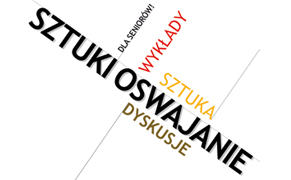 SZTUKI OSWAJANIE W GRUDNIU:
1 grudnia 2014 (poniedziałek) o godz. 17.00
Marina Abramovic: artystka obecna 
Pokaz filmu Marina Abramovic: artystka obecna (2012) reż. Matthew Akers 
2 grudnia 2014 (wtorek) o godz. 16.00Mit GalicjiPo wystawie oprowadzi dr Monika Rydiger
Miejsce spotkania: Międzynarodowe Centrum Kultury, Rynek Główny 259 grudnia 2014 (wtorek) o godz. 16.00Olga Boznańska w Muzeum Narodowym w KrakowiePo wystawie oprowadzi kuratorka wystawy Urszula Kozakowska-Zaucha
Miejsce spotkania: Muzeum Narodowe w Krakowie Gmach  Główny, al. 3 Maja 1, przy kasach16 grudnia 2014 (wtorek) o godz. 16.00Monika Nęcka, Sztuka jest ważna, bo bez sztuki świat byłby nieciekawy — o utrzymywaniu potrzeby i gotowości bycia aktywnym odbiorcą. Wykład
Dla dzieci sztuka jest ważna i ciekawa, bo ważny i ciekawy jest dla nich świat. Skoncentrowane 
są na poznawaniu, odkrywaniu, kreowaniu rzeczywistości. Ta naturalna ciekawość dziecka potrzebuje bodźców, aby utrzymać ją w stanie stałego natężenia u człowieka dorosłego.19 grudnia 2014 (piątek) o godz. 16.00Małgorzata Kaźmierczak, Co to jest performance? Wykład
Po ponad 50 latach istnienia tego rodzaju sztuki, jest on wciąż wśród szerokiej publiczności uznawany za nowość, a krytycy i historycy sztuki wciąż zmagają się z odpowiedzią na pytanie: 
co to jest performance?---Spotkania odbywają się w ramach projektu Sztuki oswajanie, wstęp wolny 
Miejsce spotkań, jeśli nie podano inaczej: Śródmiejski Ośrodek Kultury, ul. Mikołajska 2 w Krakowie
Więcej informacji na stronie: sztukioswajanie.blogspot.com
Kuratorzy projektu: Agnieszka Kwiecień, Krzysztof SiatkaOrganizator: Stowarzyszenie Fragile, zapisy i informacje: tel.: 12 422 19 55 (wewn. 19) 
e-mail: stowarzyszenie@fragile.net.pl lub osobiście: ul. Mikołajska 2 w KrakowieZadanie jest współfinansowane ze środków Ministerstwa Pracy i Polityki Społecznej w ramach 
Rządowego Programu na rzecz Aktywności Społecznej Osób Starszych na lata 2014–2020.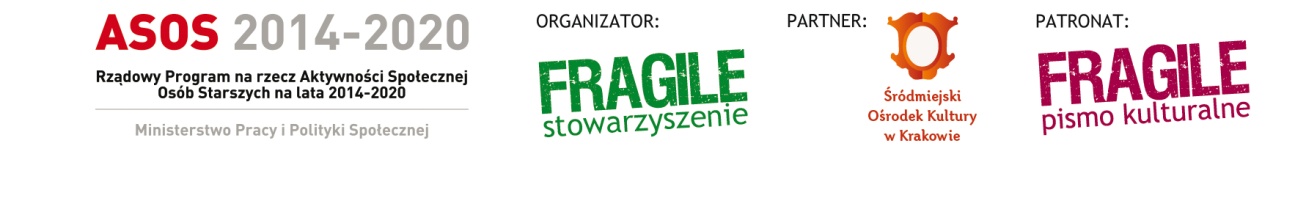 